Student AlumniPhoto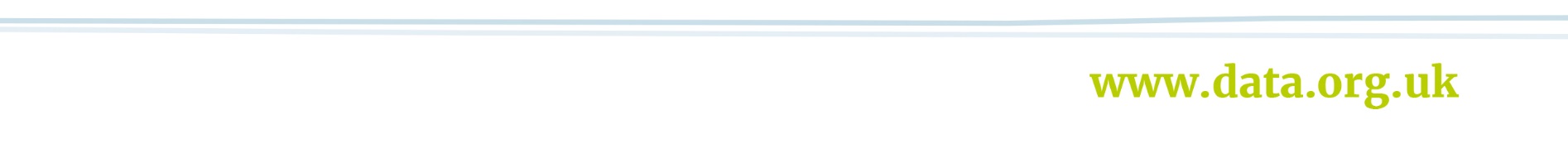 School:Student name:Examinations taken:Further education, university, apprenticeship:Degree or other qualifications:Current position:Employment history:How did studying D&T help prepare you for your career?What skills did you learn in D&T that help you in career development.What do you remember about studying D&T?